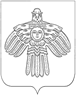 «ЕМВА» КАР ОВМӦДЧӦМИНСА СОВЕТСОВЕТ ГОРОДСКОГО ПОСЕЛЕНИЯ «ЕМВА»КЫВКӦРТӦДРЕШЕНИЕот 30 октября 2019 года 				                                    № II-33/160Об утверждении перечня имущества муниципального образования городского поселения «Емва», передаваемого в муниципальную собственность муниципального района «Княжпогостский» В соответствии с Федеральными законами от 06.10.2003г. №131-ФЗ «Об общих принципах организации местного самоуправления в Российской Федерации», Законом Республики Коми от 01.03.2016г. №18-РЗ «О некоторых вопросах при разграничении имущества, находящегося в муниципальной собственности», Положением о порядке управления и распоряжения муниципальной собственностью муниципального образования городского поселения «Емва», утвержденный решением Совета городского поселения «Емва» от 28.09.2007 № I-14/77, Совет городского поселения «Емва»Решил:	1. Утвердить перечень имущества муниципальной собственности муниципального образования городского поселения «Емва», передаваемого в муниципальную собственность муниципального района «Княжпогостский», согласно приложению к настоящему решению.2. Рекомендовать Совету муниципального района «Княжпогостский» в месячный срок рассмотреть решение в соответствии с законодательством.3. Настоящее решение вступает  в  силу  с  момента  его  принятия.Глава Совета городского поселения «Емва»- Председатель Совета поселения                                                                             А. Ю ЛопатинПриложение                                                                  к решению Совета городского поселения                                        «Емва» от 30.10.2019 № II-33/160Перечень имущества муниципальной собственности муниципального образования городского поселения «Емва», передаваемого в муниципальную собственность муниципального района «Княжпогостский»__________________________________________________________169200, Республика Коми, г. Емва, ул. Октябрьская, 25№ п/пНаименование объектаАдрес объектаБалансовая стоимость12341Детская игровая площадка169200, Республика Коми, г. Емва, территория возле дома № 70 по ул. Дзержинского243 000,00 руб.2Карусель,169200, Республика Коми, г. Емва, территория возле дома № 70 по ул. Дзержинского57 000,00 руб.3Площадка для пленэра169200, Республика Коми, г. Емва,, в районе музея по ул. Дзержинского, д. 74300 000,00 руб.